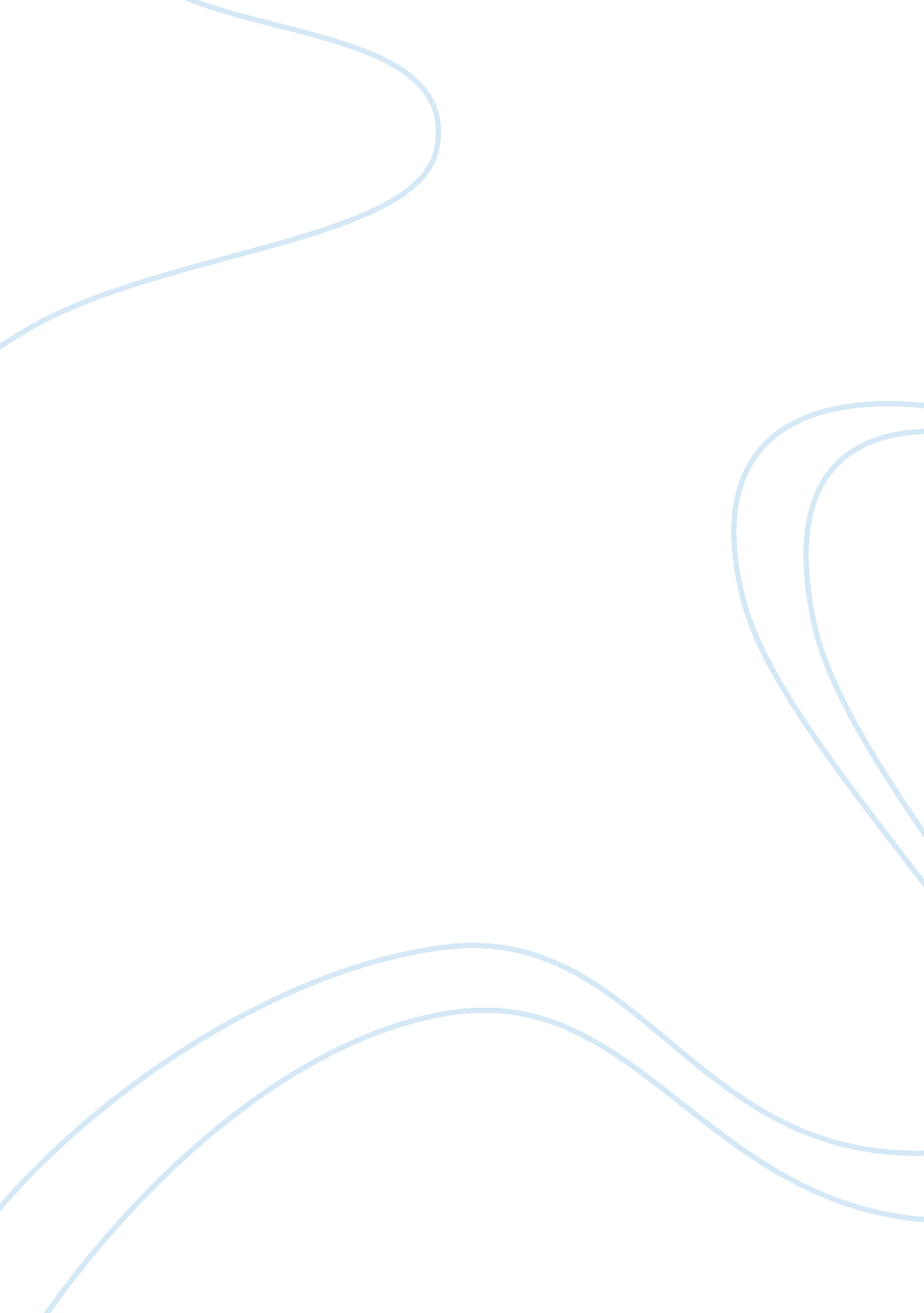 Essay about readingLiterature, British Literature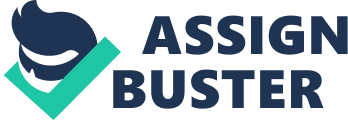 Ever since I started learning to read, it has been one of my favorite hobbies. I love to submerge myself into a book and get the chance to go on adventures I never can in the real world. Usually, when I get hooked on a good book, I can’t put it down. I’m not myself anymore. My reality becomes eclipsed by something as simple, yet complex, as words on paper. I begin to eat, sleep, and experience through the character in the tale. I am the character in the tale. Although I experience these journeys vicariously, it feels real in my mind, and that’s good enough for me. When I am reading, I like to settle myself in a very quiet environment with little to no noise. I often read during the evening or at night. More often than not, I get myself a snack to chew. I also get some water to quench my thirst, especially if I’m reading a story taking place in dry conditions. I like to lie on the sofa or on my bed because I enjoy being very comfortable while reading. Some will fall asleep whilst reading, but I usually get too absorbed by the book to do so. Something I don’t understand is when people must listen to music or have noise in the background- for me, it is very distracting. In my life, I like to think that I’ve read quite a few books. I don’t have a favorite genre of books but I read much more fiction than non-fiction. That is something I am trying to improve on- I want to read more biographies, auto-biographies, non-fiction narratives, speeches, etc. Some books that I love are: The Diving Bell and the Butterfly, Gone with the Wind, Jane Eyre, A Time of Angels, To Kill a Mockingbird, The Catcher in the Rye, The Help, The Fault in Our Stars, Ender’s Game, Harry Potter and more. I want to learn how to read faster and retain information better to become a more efficient reader. I often find that I have difficulty recalling details in a book. Reading allows for a break from all the stress and scurry in life. It allow one to relax and enjoy some alone time. I love when a book is quick to get into and interesting. 